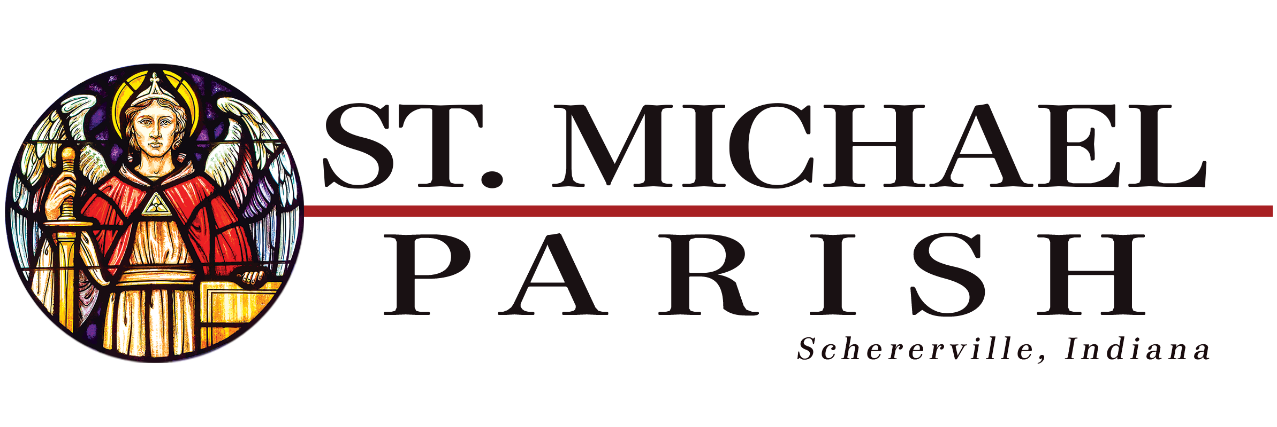 Adult ConfirmationConfirmation enriches the baptized with the strength of the Holy Spirit so that they can better witness to Christ in word and deed CCC, no. 1285CONFIRMATION FOR ADULTS – 2023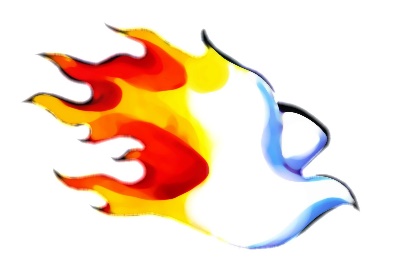 For the Sacrament of Confirmation, the baptized are more perfectly bound to the Church and are enriched with a special strength of the Holy Spirit.If you are a Baptized Catholic, 18 or older, out of high school and you have also received First Communion and First Reconciliation, but for whatever reason, you have not been confirmed, then this may be for you.
Preparation for Adult Confirmation will be offered on Tuesday:   *MUST Attend 2 classesMay 9- 6:00 PM- 8:00 PMMay 16- 6:00 PM- 8:00 PM
WHERE:                                        St. Michael Parish Hall/ West Meeting Room
                                                         1 W Wilhelm Street, Schererville, IN 46375

WHO MAY ATTEND:                A Candidate Must:Be 18 years old AND out of high schoolHave been baptized in the Catholic ChurchProvide Baptismal CertificateProvide proof of Reconciliation & Holy Communion

                                            
CONFIRMATION MASS:         Sunday, May 28, 2023 @ TBDLocation – Cathedral of the Holy Angels                                  640 Tyler Street Gary, 46402ADULT CONFIRMATION REGISTRATION FORM 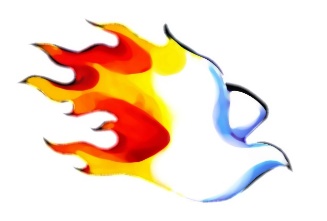 
REGISTRATION FORM- 2023 SPRING ADULT CONFIRMATION
*PLEASE PRINT

Name_________________________________________________________________________
Address_______________________________________________________________________
City/ State ____________________________________________   Zip_____________________________

Phone_________________________________________ E-mail_________________________________________

Parish Name/Town____________________________________________________________________

Date of Birth__________________________________________________    Age__________________
*Priest/Staff Signature from current/home parish___________________________________________________     Date: __________________________Please bring a copy of your baptismal certificate on the first night or email to:Via email: khoogeveen@stmichaelparish.life or call 219-322-3077